Благодарственные письма и почетные грамоты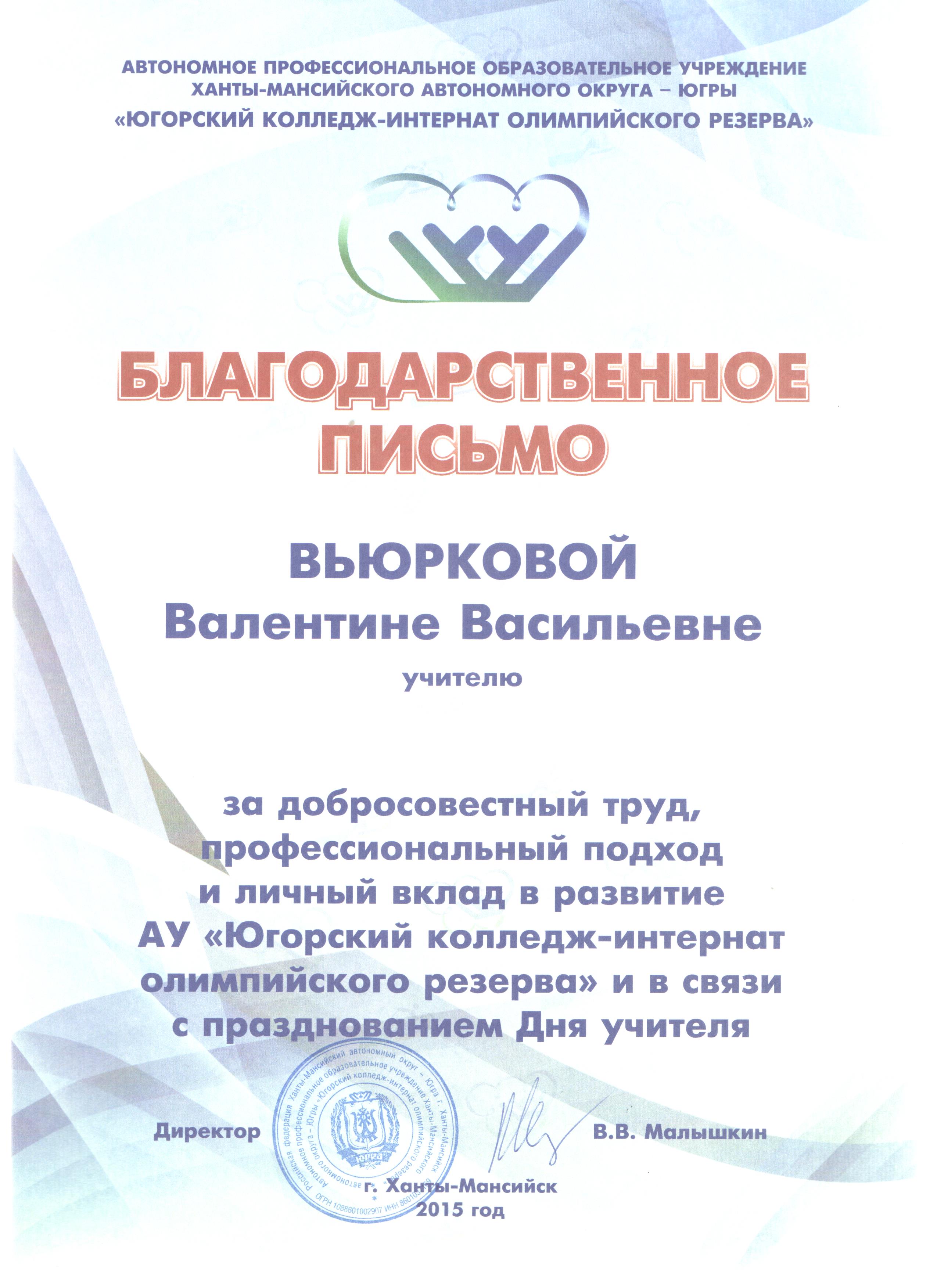 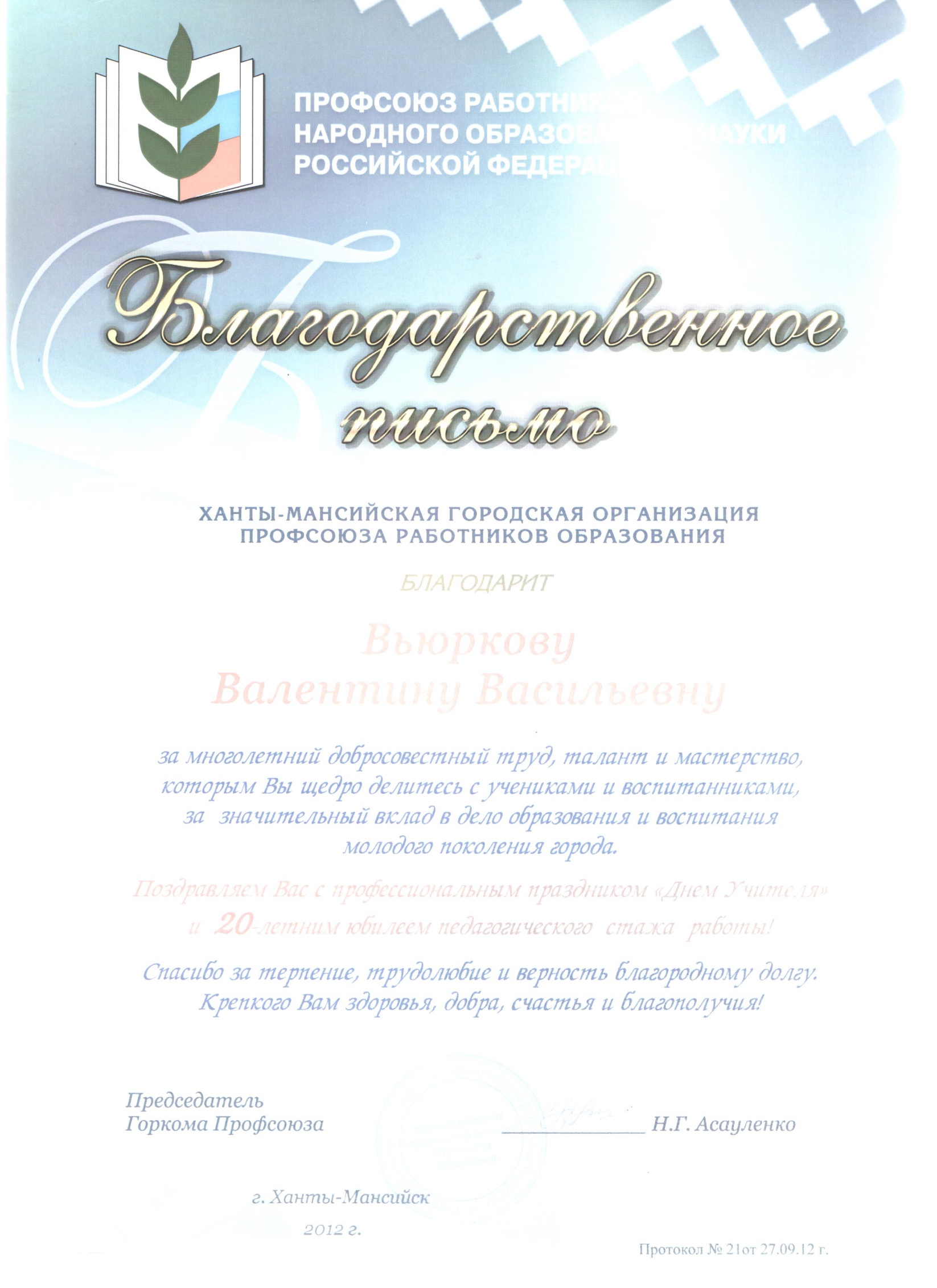 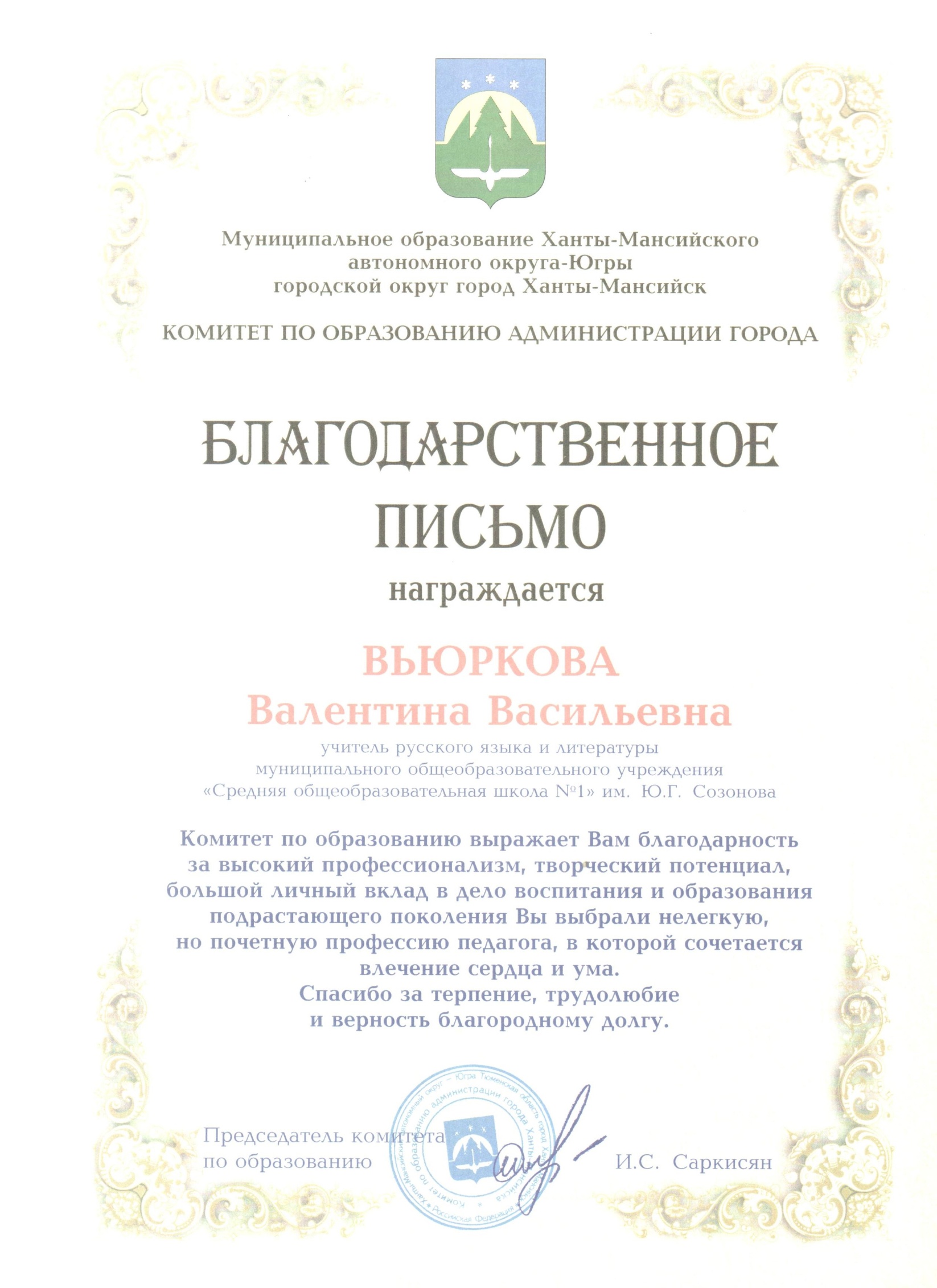 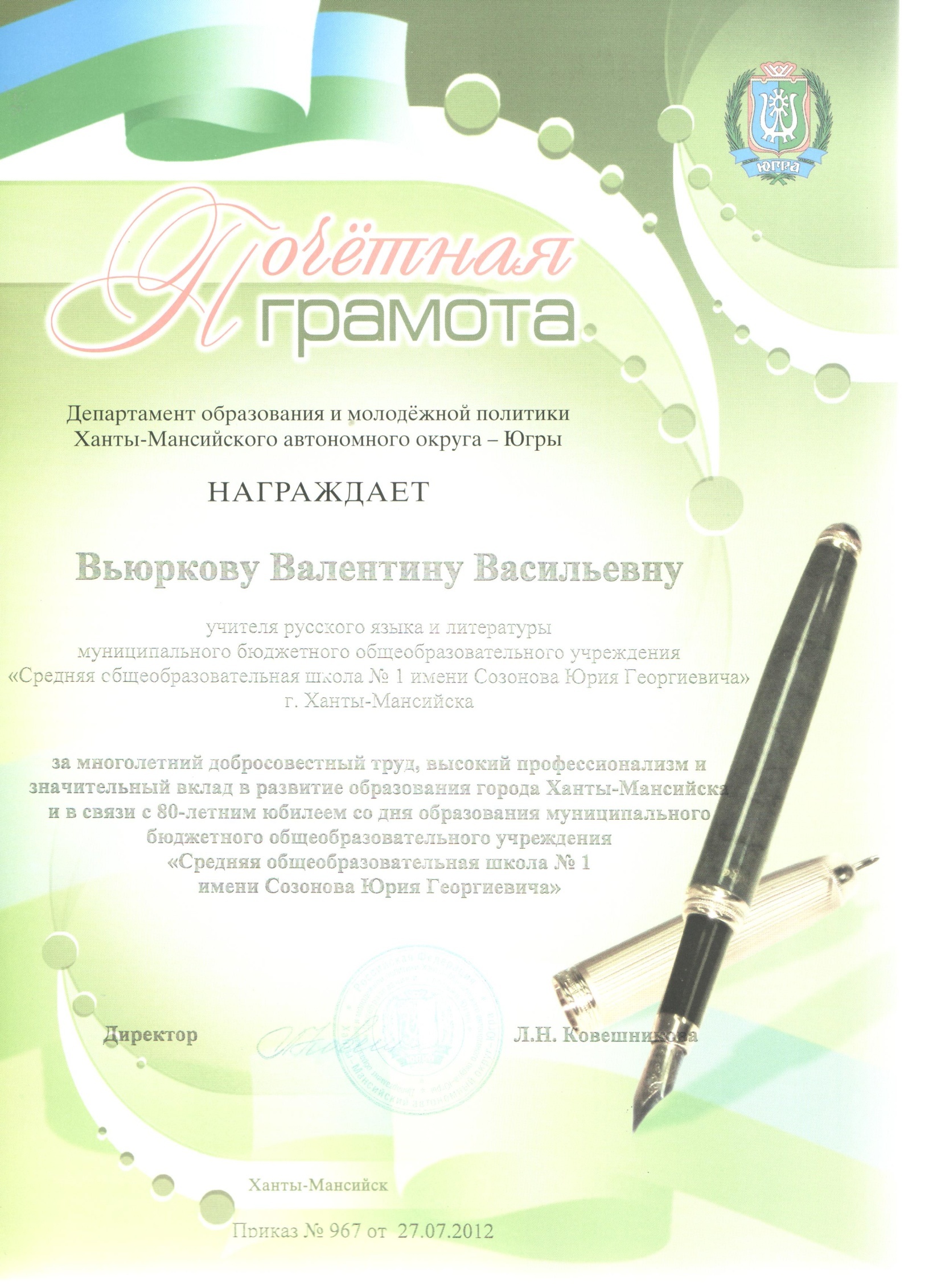 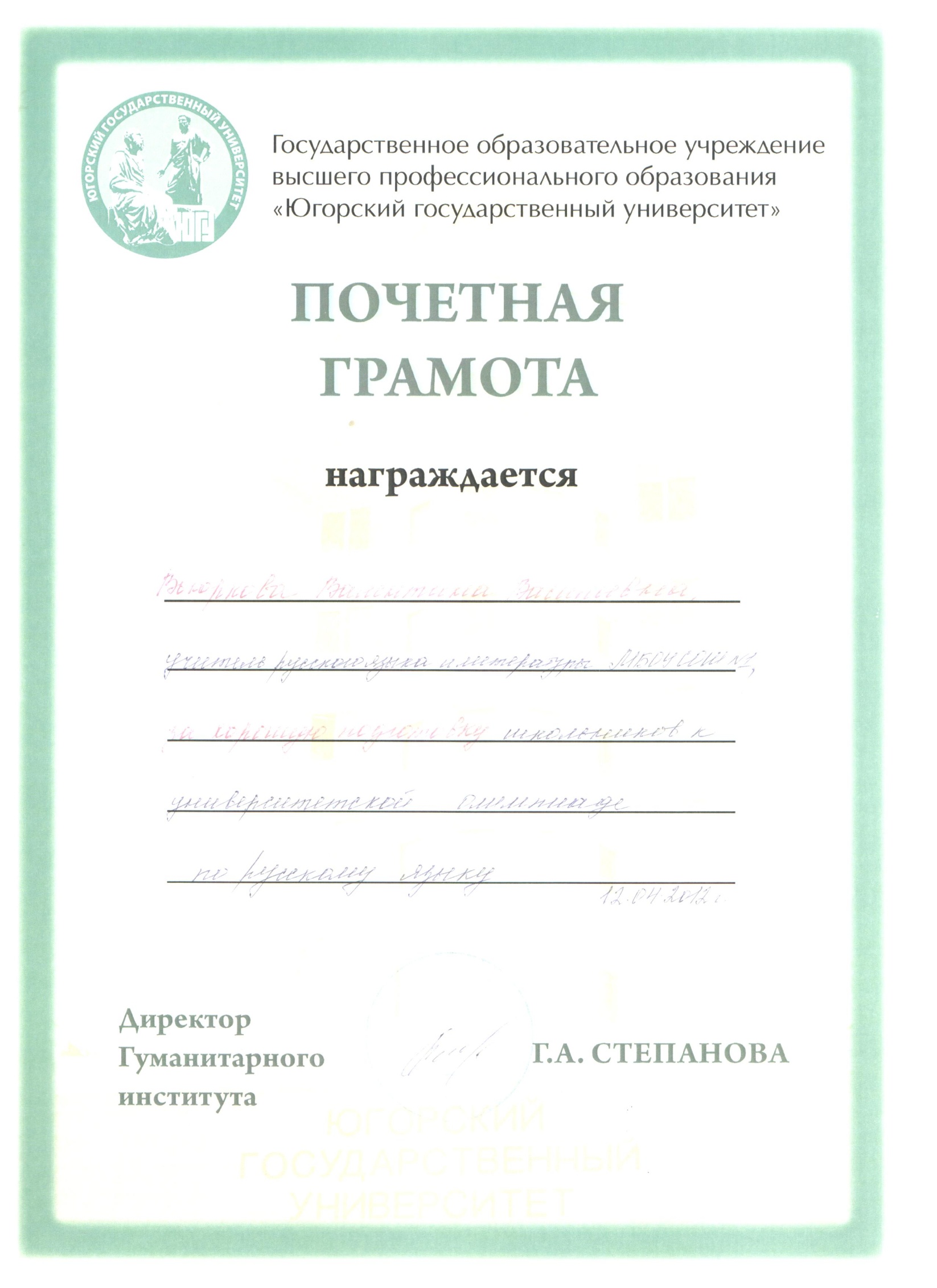 